Auge de la energía solar en EspañaANTES DE LEEREjercicios lingüísticos para el tema de “energía solar”Palabras técnicas y transparentesTarea 1: Her er en række tekniske ord der indgår i dette emne. De står i alfabetisk rækkefølge. Ordene er nogenlunde transparente i forhold til dansk eller engelsk. Læs hvert ord op på flot spansk, og skriv oversættelsen til dansk i kolonnen til højreTarea 2: Centrale ord fra artiklen Auge de la energía solar en España.Kombiner ordet fra teksten med den danske oversættelse i kolonnen til højre. Brug udelukkelsesmetoden først og slå så de ord op som du ikke kender eller kan huske.Vælg 3 gloser som du gerne vil lære og skriv dem her: Tarea 3: Centrale ord fra artiklen Auge de la energía solar en España.Kombiner ordet fra teksten med forklaringen i kolonnen til højre. Der er glosehjælp i noterne.Vælg 3 gloser som du gerne vil lære og skriv dem her: Tarea 4: Kan du huske disse adjektiver og deres modsætning? Slå dem op hvis du ikke kan, og skriv dem i skemaet her. Tarea 5: Oversæt 2. grad af de samme adjektiver ud fra eksemplet:Vamos a leer el texto Auge de la energía solar en EspañaFuente: Auge de la energía solar en España | Se dispara la demanda de instalaciones solares | EuronewsDESPUÉS DE LEERTarea 6: Vælg den korrekte betydning på dansk af de spanske sætninger.España está descubriendo el poder de la energía solar	a)  Spanien har opdaget solenergiens kraft	b)  Solenergien har stor kraft i Spanien 	c)  Spanien er ved at opdage solenergiens kraft 	d)  Spanien opdager nu hvor stor kraft solen harLas facturas de gas y electricidad han subido por la crisis energética	a)  Gas og elektricitet stiger på grund af energikrisen	b)  Energikrisen er skyld i at mange får en høj regning 	c)  Elektricitets- og gasleveringerne stiger på grund af energikrisen 	d)  Elektricitets- og gasregningerne er steget på grund af energikrisenEl Estado Español ha quitado el impuesto del sol así que ahora la energía solar es más barata	a)  Den spanske stat har fjernet solskatten sådan at nu er solenergi billigere	b)  Den spanske stat fjernede energiskatten så nu er solens energi dyrere 	c)  Den spanske stat har altid villet fjerne solskatten så alle kunne få billig solenergi 	d)  Den billigere solenergi er sådan nu at den spanske stat har fjernet denTarea 7. Angiv tekstens genre		a)  un poema	b)  un artículo 	c)  una entrevista 	d)  una historia infantilTarea 8. Angiv tekstens tema 		a)  La fuerza del sol	b)  El trabajo de una comunidad 	c)  La energía solar 	d)  La crisis energéticaTarea 9.  Angiv tekstens formål 		a)  informar de cómo se usa la energía solar en Madrid	b)  discutir la política energética de toda España 	c)  hablar de la energía eólica en España 	d)  informar de cómo colaboran unos vecinos de MadridTarea 10: Analiza el texto como artículo. Escribe las respuestas en español.¿Cuál es la novedad del texto? (se puede leer en el titular)¿En qué medio se ha publicado el artículo? (mira el enlace)¿Quién ha escrito el artículo?¿Dónde tiene lugar? ¿A quiénes ha entrevistado la periodista?Tarea 11: Preguntas para el contenido del texto. Escribe las respuestas en español.¿Qué crisis se vive en estos momentos en Europa?¿Qué consecuencias tiene esta crisis?¿Cómo han reaccionado los vecinos de la urbanización Rosa Luxemburgo a la crisis?¿Por qué han instalado los paneles en un "proceso de unión"?¿Cuál es el objetivo de los vecinos?¿Cuántos euros pagan los vecinos por la luz?¿Cómo almacenan los vecinos el exceso de producción?¿Por qué no se han instalado paneles solares antes en España?  Begynd sådan:Ha habido ¿Cuántos gigavatios se van a instalar en paneles solares en 2022 en España?Tarea 12: Afgør om sætningerne er sandt eller falskTarea 13: Indsæt et passende verbum (udsagnsord), og bøj det i den rigtige form i præsens (nutid). Det vil sige at du skal tjekke hvad subjektet i hver sætning er. Verberne må kun bruges én gang.El sol _____________________ la estrella central en nuestro Sistema Solar. Gracias al sol la Tierra _____________________ luz, calor y energía. Gracias al sol _____________________ la vida. El sol _____________________ su propio día de fiesta: el Día Internacional del Sol. Este día se _____________________ cada 21 de junio. El sol nos _____________________ vitamina D. Pero nosotros, los seres humanos, también _____________________ generar energía de la radiación del sol. Nosotros _____________________ la energía solar para calentar agua, por ejemplo.Imperativ - bydemåde på spansk: (Tapas § 18)I øvelsesvejledningen vil I støde på imperativ, altså bydemåde. Den måde (verbalform) bruger man når man skal give en ordre til en anden eller andre.På spansk er imperativ når man taler til én person man er dus med identisk med 3. person, ental.Tarea 14: Skriv imperativ for følgende verber. Se eksemplet:Vídeo: ¿Cómo funcionan los paneles solares?Enlace: https://www.youtube.com/watch?v=pFJ96wUZT7ETarea 15: Se fra 0.00 til 2.45 - Ve desde 0.00 a 2.45Glosehjælp i alfabetisk rækkefølge:a través de - gennemal entrar en contacto som – når de kommer i kontakt medcontener – at indeholdecorriente (f) eléctrica directa – direkte elektrisk strømestar formado por – at være lavet afflujo – strømforma - dannesigual a – det samme somirradiada – (her) udsendtlas cuales – de erpor otro lado – på den anden sidepreguntarse – at spørge sig selv omsemiconductor – halvlederser absorbido – at blive absorberetsilicio cristalino - krystallinsk siliciumtransformar en – at omdanne tilEquipo para el experimentoPalabra técnica en españolTraducción al danésbateríabattericelda / célulaconsumoautoconsumocomponente (m)consumircrisis (f) energéticaelectricidad (f)energíagas (m)instalación (f)instalarinstalador (m)material (m)panel (m) solarpanel (m) fotovoltaicopotenciaproducción (f)producirautoproducirsol (m)vatiogigavatioOrd fra tekstOrd fra tekstOversættelse til danskOversættelse til dansk1poder (m)Abolig2subirBboligområde 3quitarCskat4impuestoDForening / fællesskab5comunidadEat fjerne6vecinoFat lagre 7Urbanización (f)Gat stige8ponerse de acuerdoHkraft9sustituirItag 10viviendaJvedvarende energi 11almacenarKnabo12energía renovableLat blive enig13tejadoMat erstatteSvar12345678910111213SvarOrd fra tekstOrd fra tekstForklaring Forklaring 1poderAenergía que sigue existiendo siempre, por ejemplo, la energía solar2subirBcasa3quitarCcambiar una cosa por otra4impuestoDla parte de una casa que la cubre5comunidadEdinero que se paga al estado 6vecinoFcuando dos personas llegan a tener la misma opinión7urbanizaciónGlo contrario a bajar // Cuando algo va para arriba8ponerse de acuerdoHuna persona que vive en el mismo barrio que tú9sustituirIHacer desaparecer10viviendaJbarrio11almacenarKguardar algo, por ejemplo, la energía, en un lugar12energía renovableLmucha fuerza13tejadoMunión de un grupo de personasSvar12345678910111213Svarkoldvarmdyrbillig praktiskbilligere más baratodyrere koldere varmere mere praktisk Se dispara la demanda de instalaciones solares Por Carmen Menéndez • 26/09/2022España está descubriendo el poder del sol. Las facturas de gas y electricidad han subido por la crisis energética y se ha quitado “el impuesto al sol”. Estos dos hechos están provocando un bum de las instalaciones de paneles fotovoltaicos en las comunidades de vecinos.En la urbanización Rosa Luxemburgo de Madrid los vecinos se han puesto de acuerdo para la compra colectiva de equipos de placas solares. "Estamos llegando a las 200 instalaciones en dos años. Esto es lo importante. Bueno, pues, es el proceso que hemos seguido. Un proceso de unión de fuerzas, de unión de trabajo y de unión de interés", explica Manuel Ruiz, vecino y uno de los promotores del proyecto. auge m – højdepunktdispararse – at stige voldsomtdemanda – efterspørgseldescubrir – at opdagepoder m – kraft, magtsubir – at stigequitar – at fjerne“impuesto al sol” – “solskat”hecho – faktumpanel fotovoltaico – solcellecomunidad de vecinos – nabofællesskab, grundejerforeningurbanización f – boligkvartervecino – naboponerse de acuerdo – at blive enigequipo – (her) anlægllegar – (her) at nåseguir – at følgeunión f – foreningfuerza – kraftpromotor m – initiativtagerLos vecinos de la urbanización madrileña constatan las ventajas. Los paneles solares les han permitido autoproducir de media entre el 40 y el 60 % de la energía que consumen.El objetivo es ser autosuficientes y sustituir el gas por la electricidad para la producción de agua caliente y calefacción."Mi instalación es de quince paneles, con una potencia de 5.500 vatios. Eso quince paneles me dan suficiente para mi vivienda y me da suficiente para pagar 0 euros en la factura. Ahora (en verano), lógicamente hay un exceso de producción, pero ese exceso de producción se va almacenando en una batería [virtual]", dice Joaquín Sáez, otro vecino de la urbanización. Ecooo Energía Ciudadana, la cooperativa que está haciendo las instalaciones, constata la nueva pasión por la energía solar en España: "Estamos viviendo un bum del autoconsumo. De hecho, el mercado está bastante saturado hasta 2023. Tenemos las próximas instalaciones planeadas para 2023 porque no damos abasto de materiales, de componentes y de instaladores", afirma Laura Ramos, de Ecooo Energía Ciudadana. Unido a la crisis energética, ha sido clave en este bum el cambio legislativo en España. Se ha eliminado el antiguo "impuesto al sol" y se ha introducido el concepto de “comunidades energéticas”. Es decir, barrios o comunidades que generan energía renovable mediante instalaciones colectivas.El año pasado se instalaron en España 1,2 gigavatios de paneles solares en tejados y este año se espera alcanzar los dos gigavatios, según el Instituto para la Diversificación y Ahorro de la Energía (IDAE).constatar – at konstatereventaja - fordelles – dem (som indirekte objekt)autoproducir – at producere selvde media – i gennemsnitobjetivo – formålautosuficiente – selvforsynendesustituir – at erstattecalefacción – opvarmning, centralvarmesuficiente – nok, tilstrækkeligvivienda – boligexceso – overskudalmacenarse – at blive lagretcooperativa – andelsselskabvivir – (her) gennemleveautoconsumo – selvforsyningde hecho – faktisksaturado – mættethasta – indtilno damos abasto de materiales – vi kan ikke følge med materialeefterspørgsleninstalador m – installatørunido a – sammenholdt medclave f – nøgle, omdrejningspunktcambio legilativo – lovændringantiguo – gammel“impuesto al sol” – (se note)concepto – udformningcomunidad energética – energi-foreninges decir – det vil sigeenergía renovable – vedvarende energimediante – ved hjælp afse instalaron (datid) – blev installerettejado – tagesperar – at forvente, at håbealcanzar - at nådiversificación y ahorro de energía – spredning af energi og energibesparelseSandtFalsk1Ahora la gente en España quiere poner más paneles solares2En un barrio de Madrid los vecinos instalan sus paneles solares individualmente3Los vecinos han instalado más de 400 paneles en dos años4Los vecinos autoproducen entre 40 y 60 % de su consumo5Quieren sustituir el gas por la electricidad6La electricidad que se produce con la energía solar solo se usa para las lámparas de la casa7Un vecino cuenta que no paga nada por la electricidad que consume en su vivienda8En España han quitado el impuesto de solcelebrar – existir – dar – poder – usar – recibir – ser – tener VERBUM I INFINITIVOVERSÆT INFINITIVIMPERATIV 
(positiv, ental, dus)OVERSÆT IMPERTIV
hablarAt taleHablaTal comerdescribirAt beskrivedibujarAt tegnemedirAt måleDar vueltasAt drejeconectarAt forbindeobservarcalcularAt beregneencontrar (o>ue)pensar (e>ie)enchufarAt stikke i (et stik)UREGELMÆSSIGE FORMER:ponerAt anbringe, at sættetenervenirdecirser hacerver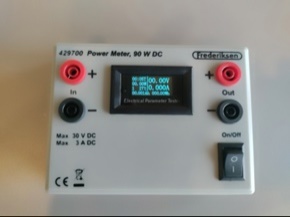 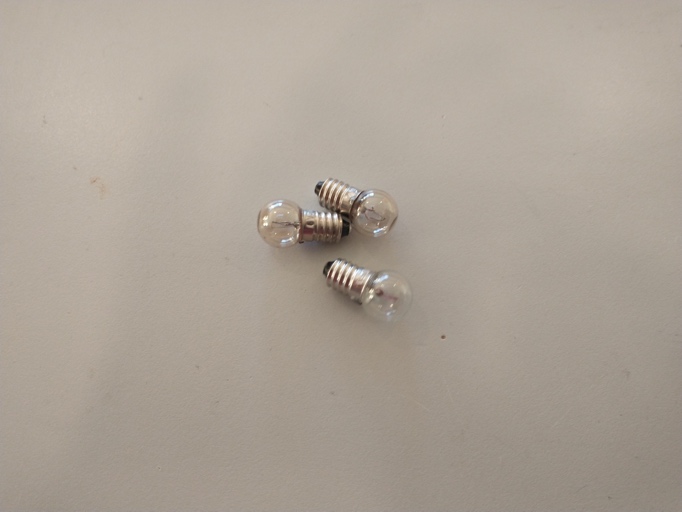 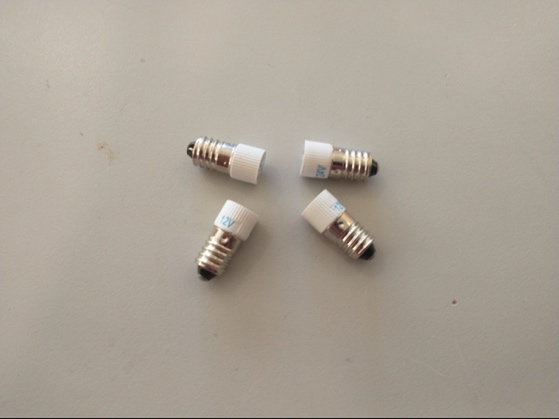 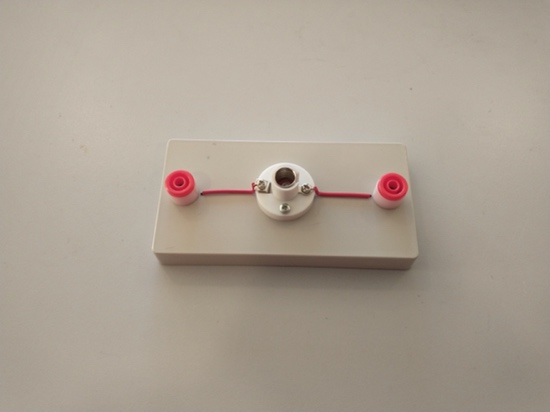 Energimåler – WattmeterSp: vatímetroGlødepæreSp: bombillaDiodepæreSp: bombilla de diodoLampebrætSp: tabla de lámparas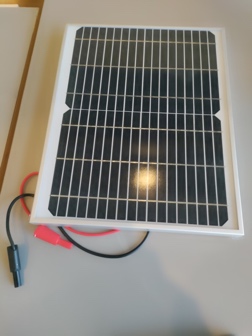 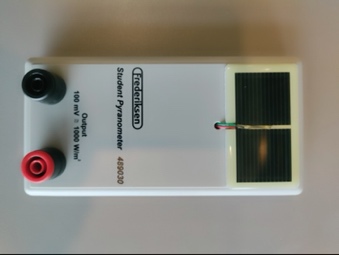 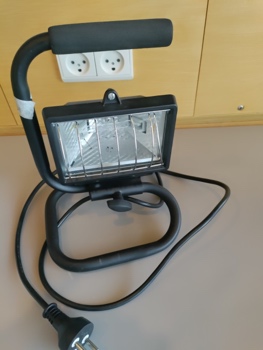 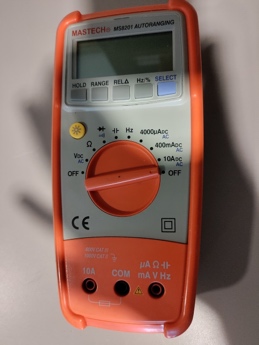 SolcellepanelSp: panel (m) solarLysintensitetsmåler // pyranometer:Sp: Medidor (m) de intensidad luminosa // piranómetroLampeSp: lámparaVoltmeterSp:Voltímetro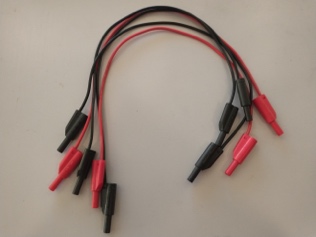 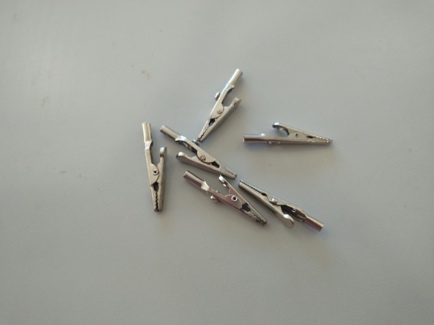 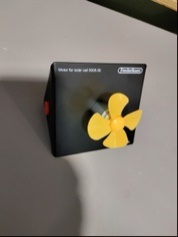 LedningerSp: cablesKrokodillenæbSp: pinzas eléctricas // pinzas conductoras de electricidadMotorSp: motor (m)